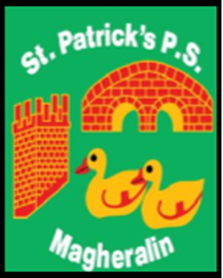 1st December 2022Dear ParentOn Wednesday 7th December at 7pm, the children of St Patrick’s Primary School will present their school Christmas Nativity, ‘Teach the Children’, which will be held in the Chapel ofSs Patrick and Ronan. The children and their teachers and assistants have been working very hard and look forward to presenting this beautiful Nativity scene.After the Nativity, we would like to invite you all into the parish hall for a cup of tea, to spend just a little time together, in the midst of this very busy time of year for all of our families. We look forward to seeing you all there.Yours sincerelyMrs. McGrath